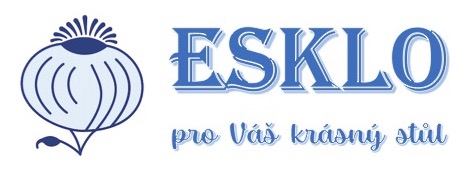 14. 12. 2023TZ – Kvalitní pití si zaslouží stylovou sklenku. Dopřejte si křišťálovou krásu značky NachtmannPokud si rádi vychutnáte dobrou whisky, koktejl nebo například pivo, co má říz, nenechte si ujít kolekce Noblesse a Ethno od značky Nachtmann. To nejlepší křišťálové sklo se převtělilo do nadčasové formy, která povznese každý nápoj – s alkoholem i bez něj. V sadě z kolekce Ethno najdete 6 sklenic na longdrink a 6 sklenic na whisky. Jednoduchý vroubkovaný vzor po celé vnější ploše sklenice vytváří zajímavé detaily a dává prostor jiskření světla i drinků. Kolekce Noblesse povyšuje popíjení piva na luxusní záležitost. Jemný broušený design kontrastuje s robustní formou, která udržuje pivo delší dobu studené. Pozvedněte svůj domácí bar na vyšší úroveň a vychutnejte své pití ze skla značky Nachtmann. Všechny produkty si prohlédněte v e-shopu esklo.cz.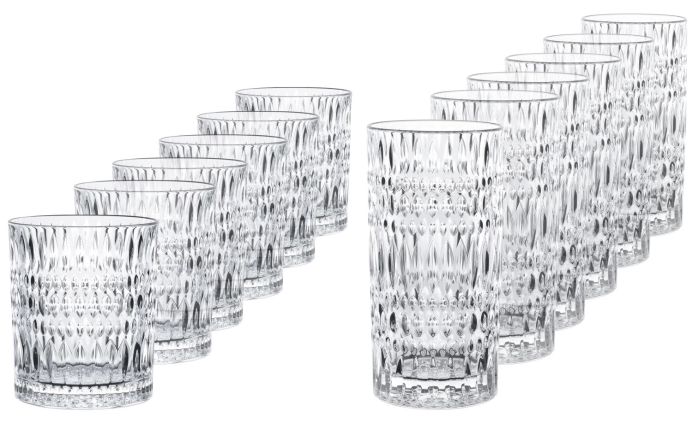 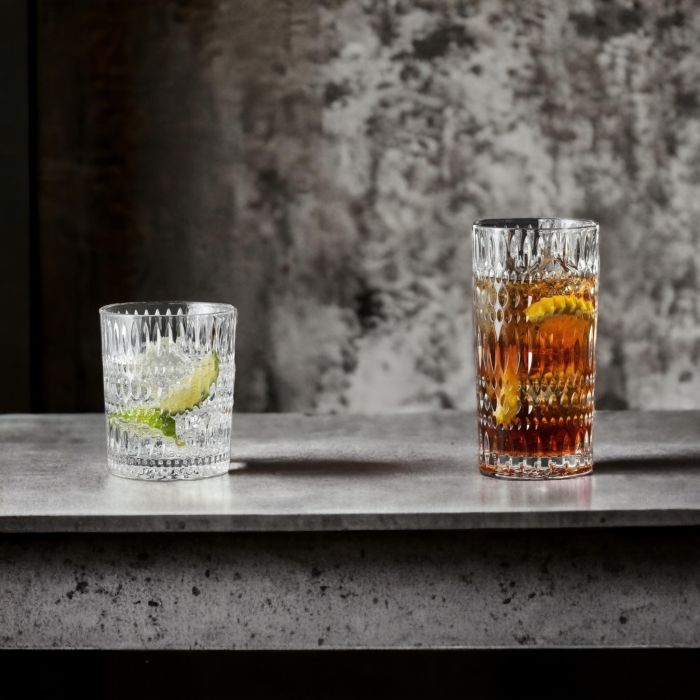 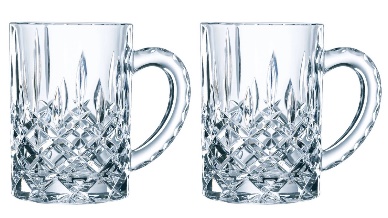 Kontakty:  							Mediální servis:Prodejna Villeroy & Boch                                       		cammino…      Obchodní dům Kotva – 3. patro                               		Dagmar Kutilová    Praha 1 - náměstí Republiky                                     		e-mail: kutilova@cammino.czwww.esklo.cz                                                 		            tel.: +420 606 687 506  www.facebook.com/esklo.cz       	         		            www.cammino.cz